Değerli Öğrencilerimiz,Biyoanalitik dersi ile ilgili durum Öğrenci İşleri Daire Başkanlığı ile görüşülmüş ve aşağıdaki yanıt alınmıştır:“2022 müfredatında Ölçüm Teknikleri zorunlu bir ders iken 2023-2024 güz döneminde yapılan bir değişiklikle 2022 müfredatına tabi öğrencilerin bu ders yerine Biyoanalitik dersini zorunlu olarak alabilmeleri uygun görülmüştür. Bu öğrenciler yeni müfredata (2023) tabi tutulmadığından, 2022 müfredatında gereken intibak işlemi yapılmış ve artık bu müfredata tabi öğrenciler zorunlu olarak Biyoanalitik dersini alabilmektedirler.2022 müfredatına tabi öğrencilerin "OBS > Ders Kayıt İşlemleri > Müfredat Durumu" menüsünde aşağıdaki ekran görüntüsünde yer aldığı gibi Ölçüm Teknikleri dersi karşılığında Biyoanalitik dersini zorunlu olarak görebilmesi sorun olmadığını gösterir. Bu durumda transkriptlerinde de ders ismi "Biyoanalitik" ve "Zorunlu" olarak görünecektir.”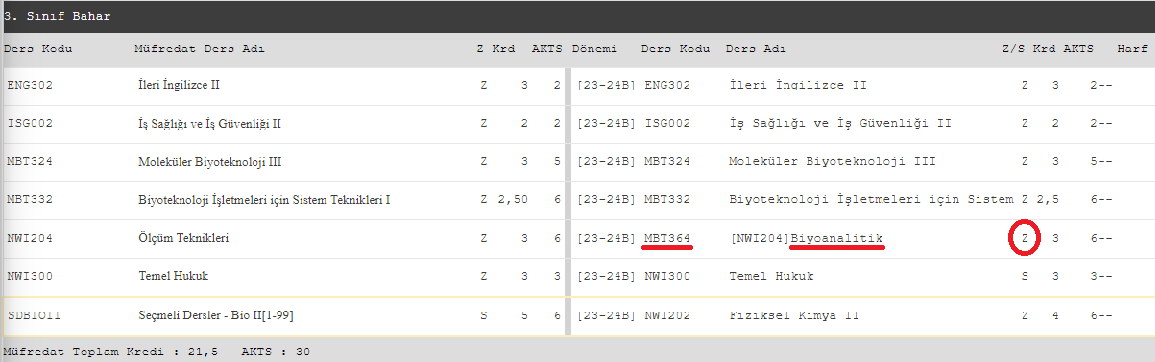 